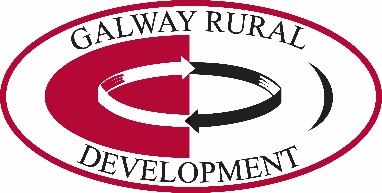 Tá Forbairt Tuaithe na Gaillimhe ag earcúRiarthóir/Fáilteoir (Lánaimseartha) (Ros Muc)A bheidh freagrach as seirbhísí fáiltithe, cléireachais agus tacaíochta riaracháin a chur ar fáil don GRD maidir leis an gClár um Chuimsiú Sóisialta agus Gníomhachtú Pobail (SICAP) i gConamara agus ar na hOileáin amach ón gCósta. 12 meán lae Dé Luain an 2 Márta 2020 an dáta deiridh a nglacfar le hiarratais.Tá cuntas iomlán ar an bpost le fáil ach é a iarraidh trí ríomhphost a sheoladh chuig:grd@grd.ie nó glaoch a chur ar an uimhir Ghutháin: 091 844335.Ní mór ceithre chruachóip de do CV a sheoladh ar an bpost chuig:An Príomhfheidhmeannach, Cuideachta Forbartha Tuaithe na Gaillimhe Teo, Campas Uí Mhaoilíosa, Baile Átha an Rí, Co. na Gaillimhe.Ní mór "C.V. - Faoi Rún" a mharcáil  ar an gclúdach litreach”. Ní mór seoladh ríomhphoist a bheith leis chun go mbeimid ábalta teagmháil a dhéanamh leat.Beidh gearrliostú i gceist.  Beidh na hagallaimh ar siúl sa tseachtain dar tús an 9 Márta 2020. Ní ghlacfar le hiarratais a bheidh mall. Dícháileofar iarratasóirí a dhéanfaidh canbhasáil.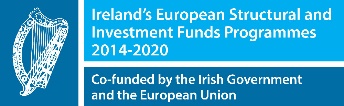 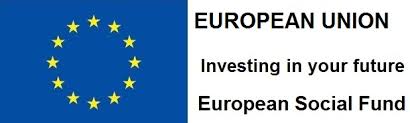 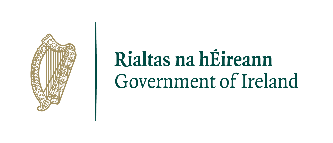 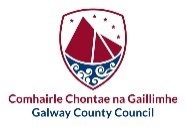 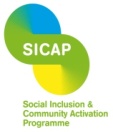 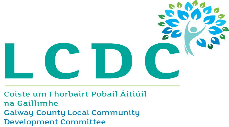 Tá an Clár Gníomhachtúcháin Pobail agus Cuimsiú Sóisialta (SICAP) 2018 – 2022 maoinithe ag rialtas na hÉireann trí an Roinn Forbartha Tuaithe agus Pobail agus arna chómhaoiniú ag Ciste Sóisialta na hEorpa faoi an Clár um Infhostaitheacht, Cuimsiú agus Foghlaim (PEIL) 2014-2020.